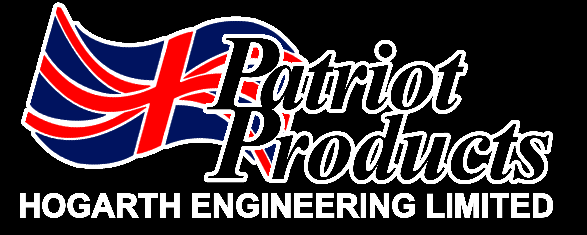 PRIVACY POLICY (last updated 13.05.2017)At Hogarth Engineering Ltd we take your personal privacy and personal information very seriously.This Privacy Policy explains how we use any personal information we collect about you and also your rights to access the personal information we hold about you.Information about us:www.patriotproducts.online is a site owned and operated by Hogarth Engineering Limited. We are registered in England and Wales under company number 4678165. Our Value Added Tax number is GB 694224421The Information We Collect:During the ordering or Product Warranty Registration process, we may collect your name, date of birth, address, email address, telephone number and/or mobile number. We will also require your credit/debit card details (except if you are paying via PayPal), when you are placing an order. What We Use Your Information For:We only use your information for the following purposes:To handle orders, deliver products and process payments and refunds.To communicate with you about your orders.To update our records and generally maintain your customer record with us.If you contact us, we may keep a record of that correspondence and your contact details.For our statistical or survey purposes to improve this website and its services to you.To prevent or detect fraud or abuses of our site and enable third parties to carry out technical, logistical or other functions on our behalf.If you consent, to notify you of products or special offers that may be of interest to you.If you enter in any competition, promotion or prize draw it will be for the purposes explained in the terms and conditions applicable to the competition, promotion or prize draw.How We Protect Your Information:Our site uses up-to-date industry procedures to protect your personal information. We also protect the security of your data during transmission using Secure Sockets Layer (SSL) encryption software.We may vary this in the future if we feel you will benefit from greater security whilst using our site.We have appropriate security measures in place in our physical facilities to protect against the loss, misuse or alteration of information that we have collected from you via our site.We never store payment card details on any computer in our physical facilities nor in any other format (paper, email, etc.). Disclosure Of Your Information:We will only disclose any of your personal information to any third party where we are under a duty to do so in order to comply with any legal obligation, or in order to enforce or protect any of our rights, property or safety (or those of our customers).Unless under a duty to do so, we will not disclose your personal information to a third party, including businesses who provide technology services such as hosting for our servers and email distribution, nor to business partners who provide delivery fulfilment services. Your personal information will be adequately protected as required by UK data protection law.Your personal information and payment card details will be processed on our behalf by Worldpay (UK) Limited for the purposes of dealing with payment/refund transactions and to protect against fraud. Worldpay (UK) Limited is registered with the Office of the Information Commissioner, registration Z2431349. Worldpay (UK) Limited is Registered in England No. 07316500. Registered Office: The Walbrook Building, 25 Walbrook, London EC4N 8AF. Worldpay (UK) Limited is authorised by the Financial Conduct Authority under the Payment Service Regulations 2009 (No. 530923) for the provision of payment services. We may carry out fraud and security checks with Worldpay (UK) Limited or other organisations involved in fraud prevention. If we or they suspect or identify fraud we and/or they may record this and may also pass this information to other organisations for the purpose of fraud prevention. We, Worldpay (UK) Limited and these other organisations may use this information for fraud prevention purposes in the future.Access To Your Information:UK data protection law gives you the right to access information held about you and your right of access can be exercised in accordance with that law. Any access request may be subject to a fee of £10 to meet our costs in providing you with details of the information we hold about you. You can exercise this right at any time by contacting us via our Contact Us form.